Monthly LabAdviser/Process2Share update: 24/11 2014Equipment Manuals updated in LabManager:Updated Subject ContributorLink to the updated pagesSU8 (add to Process2Share)Added Ph.d. thesis on SU8 processingAdded presentation from Ph.d. defenseThomas Anhøj@danchiphttp://process2share.danchip.dtu.dk/index.php/Projects,_Theses_and_Papers/Ph.D_Projectshttp://process2share.danchip.dtu.dk/index.php/Specific_Process_Knowledge/Photolithography/SU8UV lithographyInfo added on UV exposure dose.Thomas Anhøj@danchipUVExposure_DoseLithography/BakingBaking page updatedThomas Anhøj@danchipBakingWafer and sample dryingUpdated page on wafer and sample dryingKaren Birkelund@danchipWafer_and_sample_dryingThin film depositionUpdated material listJesper Hanberg@danchipThin_film_depositionUV lithography – TMAH developerInformation on the newly released TMAH developerThomas Anhøj@danchipDevelopment#Developer-TMAHDeveloper_TMAH_UV-lithography_processingManual for AlcatelManual for WordentecManual for Phosphorus Drive-in furnace (A3)Manual for Phosphorus Predep furnace (A4)Manual for Apox furnace (D1)Manual for RTP JipelecManual for BCB Curing OvenManual for Thickness Measurer 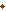 Manual for Nikon ECLIPSE L200 optical microscopeManual for Leitz Medilux optical microscopeManual for Leica S8 APO optical microscopeManual for Zeiss Jenatech (particle measturements) optical microscopeManual for Four point probeManual for III-V oxide furnace